                                                         Выписка из приказа               № 167-П	от «12» октября 2021 года «Об организации работы по профилактике преступлений иправонарушений среди обучающихся в МКОУ СОШ №10»В соответствии с ФЗ от 24.06.1999 г. № 120- ФЗ «Об основах системы профилактики безнадзорности и правонарушений несовершеннолетних», в целях активизации работы по ранней профилактике преступлений и правонарушений, а также асоциального поведения обучающихся, на основании приказа УО № 134-П от 11.10.21 г.ПРИКАЗЫВАЮ:Зам.директора по ВР Исмаиловой Д.Н. совместно с социальным педагогом Рамазановой А.М. и психологом школы Мамедовой П.С.-осуществлять координацию работы по профилактике преступлений, правонарушений, асоциального поведения обучающихся в МКОУ СОШ №10;разработать школьный План мероприятий по профилактике преступлений, правонарушений, асоциального поведения среди обучающихся МКОУ СОШ №10 и ежеквартально осуществить контроль за проведением мероприятий в соответствии с Планом работы.—	обеспечить включение в планы по воспитательной работе мероприятий,
направленных на профилактику преступлений, правонарушений,асоциального поведения среди обучающихся и осуществлять контроль за их поведением;-	закрепить в должностных инструкциях зам.директора по ВР Исмаиловой Д.Н. и
социального педагога Рамазановой А.М. полномочия по передаче
информации о противоправных проявлениях террористического,
экстремистского и иного криминального характера в МКОУ СОШ №10 в территориальные органы внутренних дел;-	обеспечить проведение социальным педагогом в МКОУ СОШ №10 Рамазановой А.М. комплекса профилактических мероприятий, направленных на предупреждение возникновения травли и психологического насилия обучающихся;-способствовать созданию комфортных условий для эффективного взаимодействия всех участников образовательного процесса (доброжелательное и внимательное отношение к учащимся со стороны учителей, поддержка старшеклассников, личный пример педагогов и родителей (законных представителей), созданию социально-безопасной среды в школе; принимать меры по выявлению и устранению причин и условий, способствующих совершению правонарушений и преступлений обучающихся, пресекать факты травли, психологического насилия; проводить системную профилактическую работу с обучающимися с высоким уровнем агрессии, находящимися в сложных жизненных ситуациях, имеющих трудности с социализацией в коллективе;-	выявлять факты жесткого обращения с несовершеннолетними, нарушения
их прав и законных интересов, своевременно информировать территориальные органы внутренних дел и комиссию по делам несовершеннолетних;провести с родителями (законными представителями) обучающихся родительские собрания и индивидуальные беседы с целью изучения морально-психологического климата в семьях и классных коллективах, профилактики интернет-активности учащихся в социальных сетях и ответственности родителей (законных представителей) за использование детьми средств мобильной связи во время учебных занятий;-принять меры по противодействию криминальной культуры среди обучающихся, вовлечения их в деструктивные движения - осуществлять контроль за работой службы (школьного совета )  по профилактике.организовать и ежемесячно контролировать работу служб школьной медиации; -	осуществлять контроль за организацией индивидуальной профилактической работы с обучающимися, систематически пропускающими занятия, склонными к агрессии, допускающими неисполнение устава МКОУ СОШ №10 и правил внутреннего распорядка,
неуспевающими по учебным предметам, состоящими на внутришкольном учете или учете в службе ПДН;осуществлять своевременное представление в территориальные органы внутренних дел и комиссию по делам несовершеннолетних и защите их прав информации о несовершеннолетних, имеющих антиобщественное, агрессивное, противоправное поведение, с целью ранней профилактики правонарушений, коррекции их поведения, а также принятия своевременных действенных мер реагирования;осуществлять контроль за выявлением факторов ненадлежащего исполнения родителями (законными представителями) несовершеннолетних обязанностей по обеспечению получения ими основного общего образования.- информировать УО г. Избербаш на электронный адрес  i gorono@mail.ru о проводимой работе по профилактике преступлений и правонарушений среди обучающихся в МКОУ СОШ №10 ежеквартально в срок до 5 декабря 2021 г., до 5 марта 2022 г., до 5 июня 2022 г., до 5 сентября 2022 г.3. Зам.директора  по ВР  Исмаиловой Д.Н. ежеквартально в срок до 10 числа отчетного периода составлять сводную информацию о проводимой работе по профилактике преступлений и правонарушений среди обучающихся в МКОУ СОШ №10.Рагимову Р.Г. ответственному за ведение официального сайта МКОУ СОШ №10, разместить настоящий приказ на сайте МКОУ СОШ №10.Контроль за исполнением приказа оставляю за собой.Директор МКОУ СОШ №10                      Сулайманов Р.Г.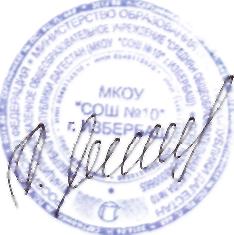 